附件4：报名信息录入、报名情况统计、考场安排二维码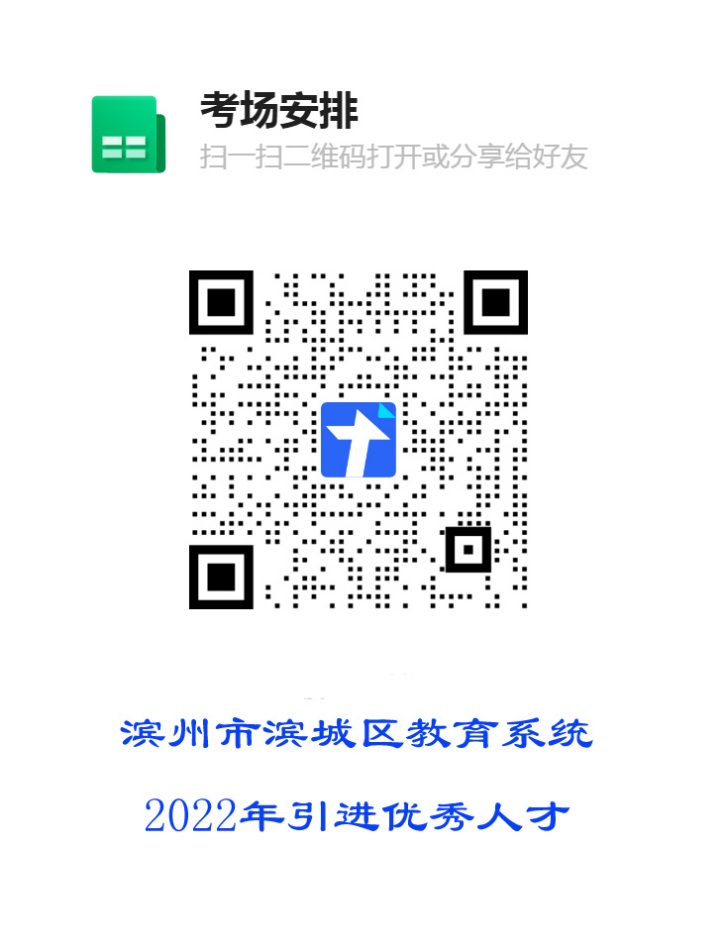 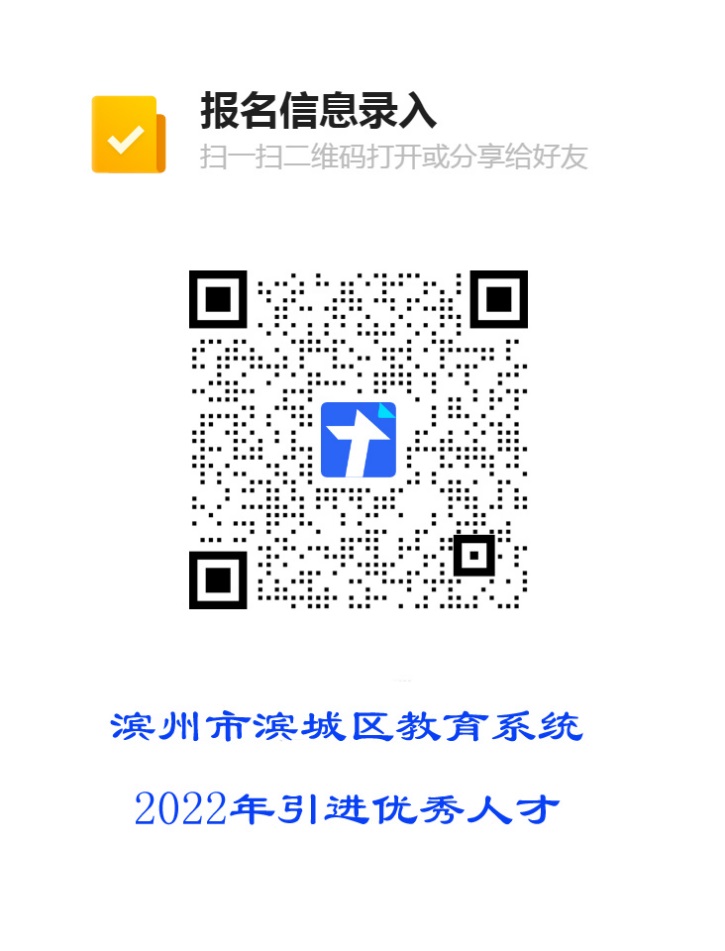 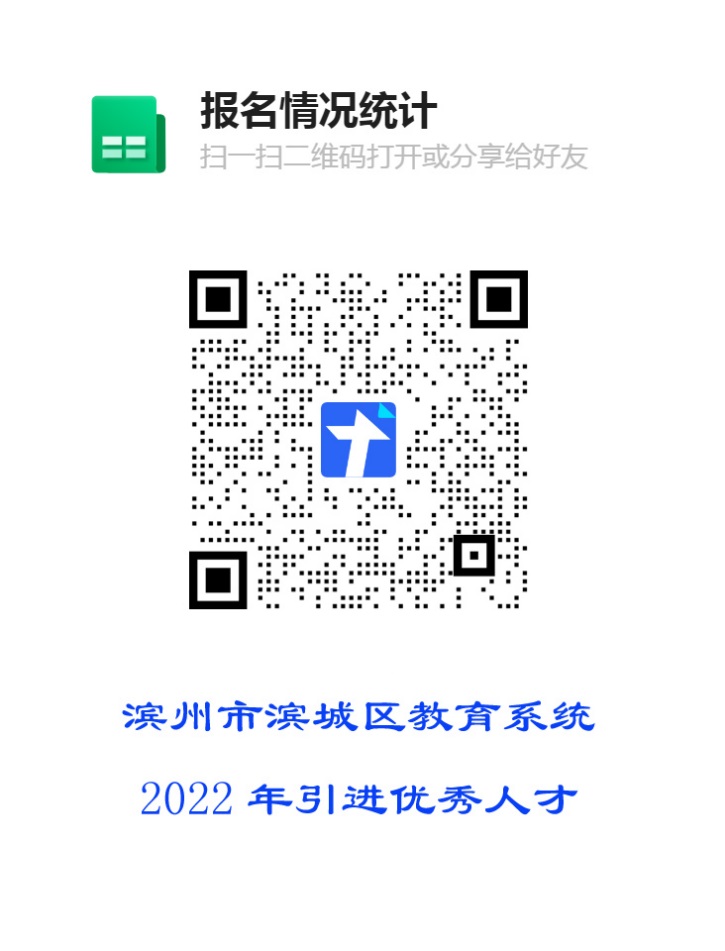 